Exmo. Sr. Presidente FORNECIMENTO DE INFORMAÇÃO GEOGRÁFICA E ESTUDOSAutoriza o envio de notificações, no decorrer deste processo, para o endereço eletrónico indicado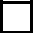 Caso pretenda que futuras notificações sejam enviadas para um domicílio diferente, indique a morada pretendidaAutoriza o envio de notificações, no decorrer deste processo, para o endereço eletrónico indicadoPEDIDOVem requerer a V. Exa. nos termos legais, o fornecimento da seguinte INFORMAÇÃO:Cartografia Topográfica Vetorial – 1: 2000	Domínio (s): Folha (s):Planta base para loteamentos (dwg) – 1: 2000 Folha (s) 3:Ortofotos 1000m x 1600m (3 bandas)	Folha (s) 3:	Anos							20102016202020222023Informação em Formato Raster	  	Planta Síntese de Loteamento: Alvará de Loteamento N.º:___/______Outra _________________________________Elaboração de plantas com informação existente, em formato PDF, A3 ou superior	Qual a informação pretendida? __________________________________________________Ficheiros de variáveis georreferenciadas (xls ou shp)Qual a informação pretendida? __________________________________________________Estudos e projetosQual a informação pretendida? __________________________________________________Para a seguinte finalidade______________________________________________________________________________________________________________________________________________________________________________________________________________________________________________________________________________________________________Com a duração prevista de meses anosFundamentação do interesse para o Município ______________________________________________________________________________________________________________________________________________________________________________________________________________________________________________________________________________________________________Observações______________________________________________________________________________________________________________________________________________________________________________________________________________________________________________________________________________________________________Assinatura do Requerente:_____________________________________________________________Data: ____/_______/202_                                       PROCESSO N.º                                       PROCESSO N.ºIDENTIFICAÇÃO DO REQUERENTEIDENTIFICAÇÃO DO REQUERENTENome:Morada:N.º Pol.:Andar:Código Postal:Localidade:NIF / NIPC:Doc. Identificação:N.º:Contacto:E-mail:Na qualidade de:Correspondência:N.º Pol.:Andar:Código Postal:Localidade:IDENTIFICAÇÃO DO REPRESENTANTE LEGALIDENTIFICAÇÃO DO REPRESENTANTE LEGALNome:Morada:N.º Pol.:Andar:Código Postal:Localidade:NIF / NIPC:Doc. Identificação:N.º:Contacto:E-mail: